ROTINA DO TRABALHO PEDAGÓGICO PARA SER REALIZADA EM DOMICÍLIO (Maternal II-A) - Profª CláudiaData: 23 à 27/08 de 2021E.M.E.I. “Emily de Oliveira Silva”SEGUNDA-FEIRATERÇA-FEIRAQUARTA-FEIRAQUINTA-FEIRASEXTA-FEIRAMATERNAL II-AVamos conhecer mais um personagem do folclore brasileiro?AtividadeAssistir o vídeo lenda do Boi Bumbá turma do folclore.Objetivo: Apreciar e aumentar o interesse pelas lendas folclóricas e desenvolver imaginação e fala.Vídeo disponível em: https://www.youtube.com/watch?v=CQ7ma59SBn8&t=29s  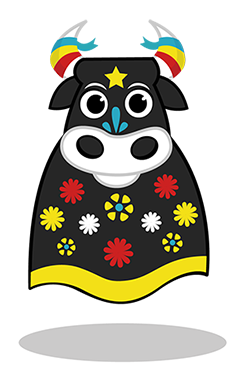 MATERNAL II-A Hoje é dia de música Disponível em: https://www.youtube.com/watch?v=YP3ZiI-dpLs AtividadeOuvir a música do boi bumbá. Fazer um desenho no papel sulfite do boi bumbá e colorir.Objetivo: Traços, sons, cores e formas.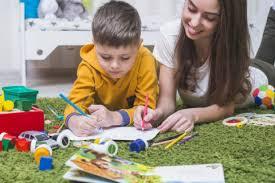 MATERNAL II-AHora de brincar Disponível em: https://www.youtube.com/watch?v=Okz41Yrxa8Atividade    Vamos assistir ao vídeo e depois fazer essa mesma brincadeira com alguém da família.Objetivo: estimular a noção de espaço coordenação motora e a atenção das crianças.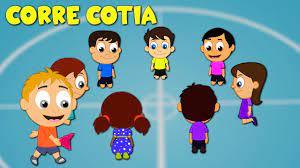 MATERNAL II-AAtividade Hora da históriaVídeo gravado pela professora Ana CláudiaDisponível em:https://youtu.be/XxKc4capL6s  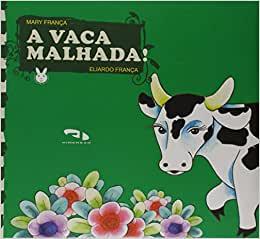 MATERNAL II-A   Atividade  Hoje vamos fazer a atividade da apostila, pintar a cara do boi conforme o pedido Não esqueçam de registrar o momento com foto ou pequeno vídeo enviar para professora.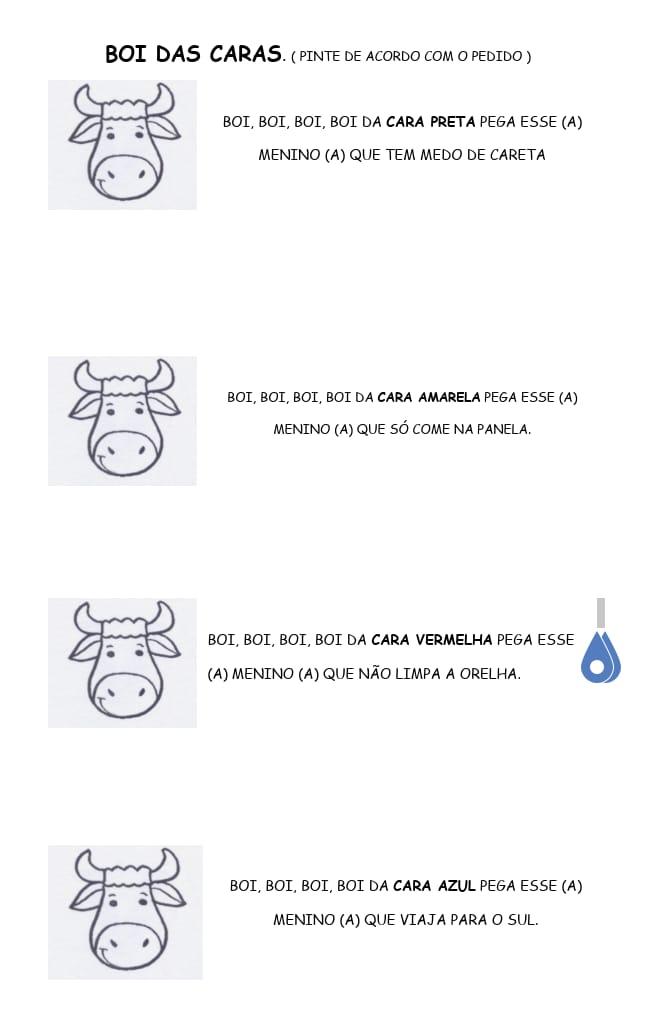   Bom final de Semana ! 